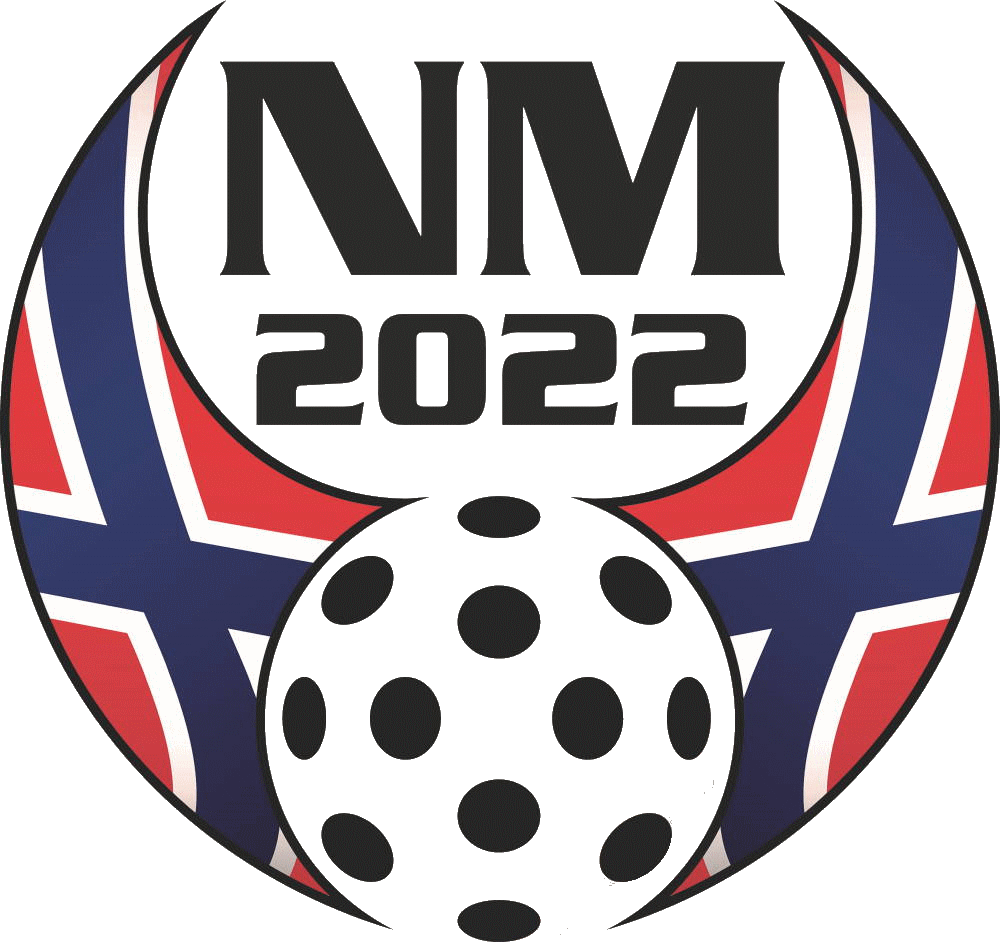 Lagsliste(klubbnavn)SpillereStøtteapparatSendes inn på mail til ingvild.ostvedt@gmail.com innen søndag 1. maiNummerSpillernavnPosisjonNavnRolle